Федеральное государственное бюджетное образовательное учреждение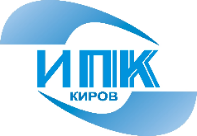  дополнительного профессионального образования «Кировский институт агробизнеса и кадрового обеспечения»  (ФГБОУ ДПО КИППКК АПК)приглашает на обучение по дополнительной профессиональной программе повышения квалификации«Передовые технологии в пчеловодстве»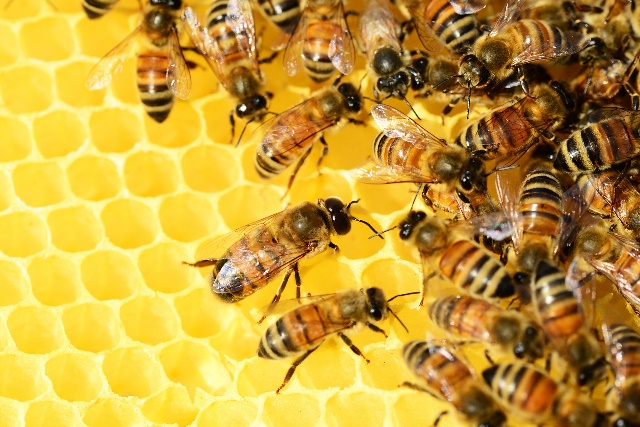  	В программу обучения включено:биология пчелиной семьи;пасечные постройки и пчеловодческий инвентарь: расчет зимовника, особенности ульев, внутрипасечный транспорт, уход за ульями;медоносная база пчеловодства: составление медового баланса пасеки, использование пчел для опыления сельскохозяйственных культур;развитие и содержание пчел: передовые приемы и технологии при разведении пчел, весенние работы на пасеке, основы племенной работы и улучшение качеств местных пчел, использование медосбора, кочевка пчел, откачка меда, подготовка пчел к зимовке, зимнее содержание пчел;болезни и вредители пчел: болезни пчел, иммунитет у пчел, ветеринарно-санитарные требования к пасеке, классификация болезней пчел, вредители пчел;технология производства продуктов пчеловодства: механизация производственных процессов в пчеловодстве, технология производства продуктов пчеловодстваФорма обучения – очная. Обучение – вечернее. После окончания обучения проводится итоговая аттестация в форме тестирования. При условии успешной аттестации выдается удостоверение о повышении квалификации установленного образца.Приглашаем на обучение всех желающих, в том числе заведующих пасеками, пчеловодов, пенсионеров, предпенсионеров, желающих заняться пчеловодством, производством меда и продуктов пчеловодства, предпринимателей.Период обучения - с 18 ноября по 9 декабря 2019 года. Начало занятий 18 ноября в 17.00 часов.   Стоимость обучения одного слушателя – 6000 рублей.  При институте имеется общежитие. Стоимость проживания – 660 руб. в сутки. При проживании в общежитии в течение всего срока обучения стоимость составляет 5500 рублей.         Место проведения обучения: г. Киров, ул. Производственная, 20.          Проезд автобусом № 38 от железнодорожного вокзала до остановки «Солнечная».Сайт в Интернете: www.ipk43.ru. Контактный телефон для справок: (8332)62-95-87